District 6270 Website – Contents Overview What Information can you find on the District Website?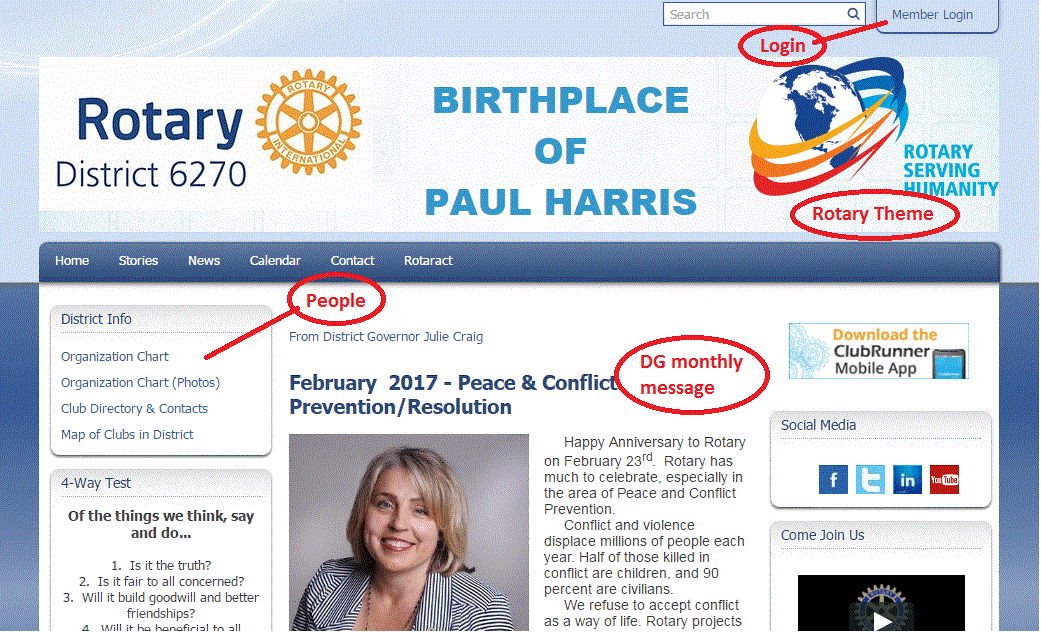 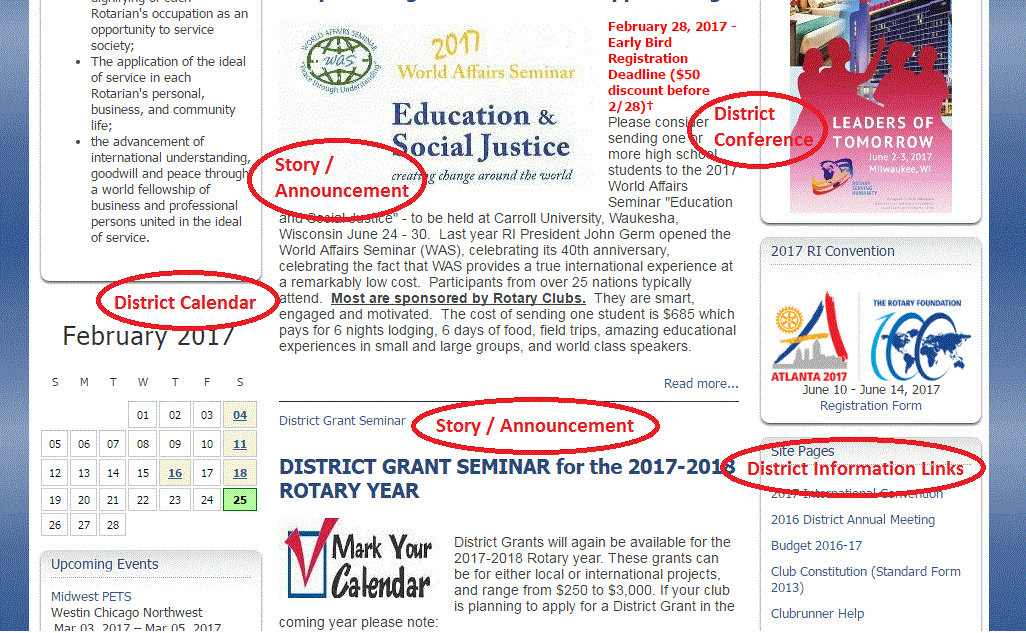 Header Menu:  Links to portions of the siteHeader Menu:  Links to portions of the siteHeader Menu:  Links to portions of the sitePeopleOrg. ChartDirectoryClubs/MapDG Monthly MessageAnnouncementsDistrict Activities StoriesFebruary 2017 – Peace & Conflict Prevention/Resolution MonthWorld Affairs Seminar Early Bird Registration Deadline – Feb. 28Club Treasurer’s Webinar – March 7 @ 6:30 pmDistrict Grant Seminar – April 6District Grant Applications AvailableLinks to:  Vendors, Social MediaPeopleOrg. ChartDirectoryClubs/MapDG Monthly MessageAnnouncementsDistrict Activities StoriesFebruary 2017 – Peace & Conflict Prevention/Resolution MonthWorld Affairs Seminar Early Bird Registration Deadline – Feb. 28Club Treasurer’s Webinar – March 7 @ 6:30 pmDistrict Grant Seminar – April 6District Grant Applications AvailableVideoPeopleOrg. ChartDirectoryClubs/MapDG Monthly MessageAnnouncementsDistrict Activities StoriesFebruary 2017 – Peace & Conflict Prevention/Resolution MonthWorld Affairs Seminar Early Bird Registration Deadline – Feb. 28Club Treasurer’s Webinar – March 7 @ 6:30 pmDistrict Grant Seminar – April 6District Grant Applications AvailableDistrict ConferencePeopleOrg. ChartDirectoryClubs/MapDG Monthly MessageAnnouncementsDistrict Activities StoriesFebruary 2017 – Peace & Conflict Prevention/Resolution MonthWorld Affairs Seminar Early Bird Registration Deadline – Feb. 28Club Treasurer’s Webinar – March 7 @ 6:30 pmDistrict Grant Seminar – April 6District Grant Applications AvailableRI Convention4-way testObject of RotaryDG Monthly MessageAnnouncementsDistrict Activities StoriesFebruary 2017 – Peace & Conflict Prevention/Resolution MonthWorld Affairs Seminar Early Bird Registration Deadline – Feb. 28Club Treasurer’s Webinar – March 7 @ 6:30 pmDistrict Grant Seminar – April 6District Grant Applications AvailableSite Page Links:2016 District Annual MeetingBudget 2016-17 D6270Club ConstitutionClubrunner HelpCouncil on Legislation 2016District Directory 2016-17DG 2019-20 FormsDG Club Visit schedule 16-17District ManualFellowshipsFinancial ReportsForms	Foundation 101 (intro)Friendship Exchange 2017Grants – RotaryGroup Study ExchangeInsuranceInteract/RotaractInternational Serv. Comm.Membership MinuteMinutes – District MeetingsNewslettersPaul Harris…  etc   … District Event Calendar (including club events)DG Monthly MessageAnnouncementsDistrict Activities StoriesFebruary 2017 – Peace & Conflict Prevention/Resolution MonthWorld Affairs Seminar Early Bird Registration Deadline – Feb. 28Club Treasurer’s Webinar – March 7 @ 6:30 pmDistrict Grant Seminar – April 6District Grant Applications AvailableSite Page Links:2016 District Annual MeetingBudget 2016-17 D6270Club ConstitutionClubrunner HelpCouncil on Legislation 2016District Directory 2016-17DG 2019-20 FormsDG Club Visit schedule 16-17District ManualFellowshipsFinancial ReportsForms	Foundation 101 (intro)Friendship Exchange 2017Grants – RotaryGroup Study ExchangeInsuranceInteract/RotaractInternational Serv. Comm.Membership MinuteMinutes – District MeetingsNewslettersPaul Harris…  etc   … Upcoming EventsDG Monthly MessageAnnouncementsDistrict Activities StoriesFebruary 2017 – Peace & Conflict Prevention/Resolution MonthWorld Affairs Seminar Early Bird Registration Deadline – Feb. 28Club Treasurer’s Webinar – March 7 @ 6:30 pmDistrict Grant Seminar – April 6District Grant Applications AvailableSite Page Links:2016 District Annual MeetingBudget 2016-17 D6270Club ConstitutionClubrunner HelpCouncil on Legislation 2016District Directory 2016-17DG 2019-20 FormsDG Club Visit schedule 16-17District ManualFellowshipsFinancial ReportsForms	Foundation 101 (intro)Friendship Exchange 2017Grants – RotaryGroup Study ExchangeInsuranceInteract/RotaractInternational Serv. Comm.Membership MinuteMinutes – District MeetingsNewslettersPaul Harris…  etc   … Link to:  The RotarianDG Monthly MessageAnnouncementsDistrict Activities StoriesFebruary 2017 – Peace & Conflict Prevention/Resolution MonthWorld Affairs Seminar Early Bird Registration Deadline – Feb. 28Club Treasurer’s Webinar – March 7 @ 6:30 pmDistrict Grant Seminar – April 6District Grant Applications AvailableSite Page Links:2016 District Annual MeetingBudget 2016-17 D6270Club ConstitutionClubrunner HelpCouncil on Legislation 2016District Directory 2016-17DG 2019-20 FormsDG Club Visit schedule 16-17District ManualFellowshipsFinancial ReportsForms	Foundation 101 (intro)Friendship Exchange 2017Grants – RotaryGroup Study ExchangeInsuranceInteract/RotaractInternational Serv. Comm.Membership MinuteMinutes – District MeetingsNewslettersPaul Harris…  etc   … Other Links:Club LocatorCSRYE Youth ExchangeDistrict SupportEClub OneWorld Affairs SeminarRotary WisconsinGlobal Grant ScholarDG Monthly MessageAnnouncementsDistrict Activities StoriesFebruary 2017 – Peace & Conflict Prevention/Resolution MonthWorld Affairs Seminar Early Bird Registration Deadline – Feb. 28Club Treasurer’s Webinar – March 7 @ 6:30 pmDistrict Grant Seminar – April 6District Grant Applications AvailableSite Page Links:2016 District Annual MeetingBudget 2016-17 D6270Club ConstitutionClubrunner HelpCouncil on Legislation 2016District Directory 2016-17DG 2019-20 FormsDG Club Visit schedule 16-17District ManualFellowshipsFinancial ReportsForms	Foundation 101 (intro)Friendship Exchange 2017Grants – RotaryGroup Study ExchangeInsuranceInteract/RotaractInternational Serv. Comm.Membership MinuteMinutes – District MeetingsNewslettersPaul Harris…  etc   … Suggestions, Questions, Comments?DG Monthly MessageAnnouncementsDistrict Activities StoriesFebruary 2017 – Peace & Conflict Prevention/Resolution MonthWorld Affairs Seminar Early Bird Registration Deadline – Feb. 28Club Treasurer’s Webinar – March 7 @ 6:30 pmDistrict Grant Seminar – April 6District Grant Applications AvailableSite Page Links:2016 District Annual MeetingBudget 2016-17 D6270Club ConstitutionClubrunner HelpCouncil on Legislation 2016District Directory 2016-17DG 2019-20 FormsDG Club Visit schedule 16-17District ManualFellowshipsFinancial ReportsForms	Foundation 101 (intro)Friendship Exchange 2017Grants – RotaryGroup Study ExchangeInsuranceInteract/RotaractInternational Serv. Comm.Membership MinuteMinutes – District MeetingsNewslettersPaul Harris…  etc   … 